Informasjon om andre fremmedspråk, fordypningsfag og arbeidslivsfag (Tilvalgsfag)På Blomdalen skole kan eleven velge tysk eller spansk som sitt andre fremmedspråk.  Hvis eleven ikke ønsker å lære et nytt fremmedspråk, kan han velge fordypning i matematikk eller engelsk.  Vi tilbyr arbeidslivsfag som et alternativ til språkfagene også.Blomdalen skole tilbyr:
- Spansk
- Tysk
- Arbeidslivsfag
- og fordypningsfagene engelsk og matematikk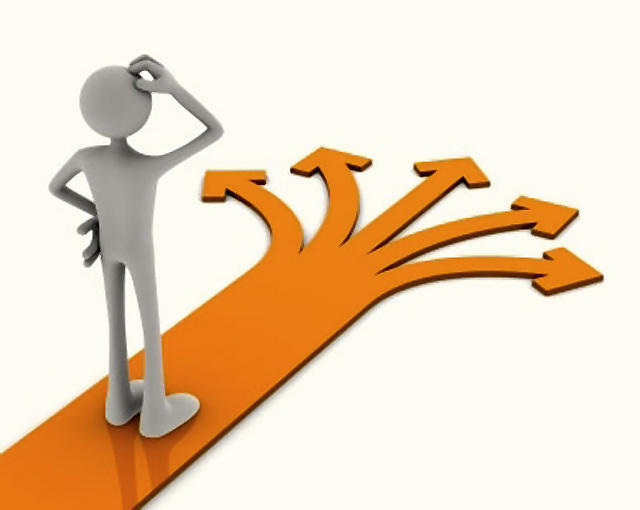 Er du glad i å jobbe med språk, pugge gloser, lese grammatikk, er du utholdende og har tenkt at du vil studere på universiteter eller høyskoler etter videregående, da kan tysk eller spansk være faget for deg.Fordypning i fagene engelsk og matematikk passer for elever som liker engelsk/matematikk, og som ønsker å øke sin kompetanse i et av disse fagene i stedet for å begynne med et nytt fremmedspråk.  Arbeidslivsfag passer for elever som er glade i praktisk arbeid, og som ønsker å utføre varierte arbeidsoppgaver med et godt resultat.  Opplæringen i arbeidslivsfag skal tilby praktisk arbeid med oppgaver fra yrkesfaglige utdanningsprogrammer tilpasset ungdomstrinnet. Dette skal ses i sammenheng med arbeidslivets oppgaver og plikter og kan foregå i samarbeid med fagmiljøer i videregående skoler eller lokalt arbeidsliv. Dette faget skal eleven følge hele ungdomsskolen, men han kan gjøre omvalg til et annet tilvalgsfag i løpet av 1.semester.  Etter dette kan skoleeier innvilge overgang til annet tilvalgsfag når særlige hensyn tilsier det.Litt om fremmedspråkene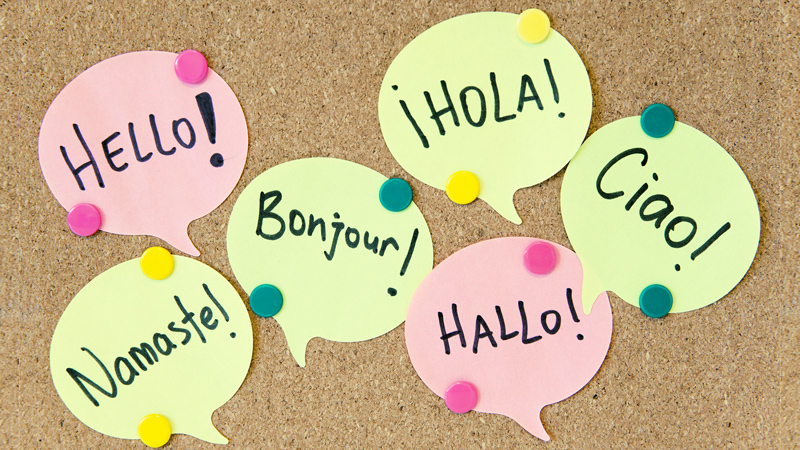 Tysk…. - er morsmål for nær 100 millioner mennesker og er det største språket i Europa. Tysk snakkes også i Østerrike og Sveits. Tysk er det verdensspråk som ligger nærmest norsk. Dette er nok en av forklaringene på at kontakten mellom norsk og tysk kultur tradisjonelt har gått begge veier. Tyskland er Norges fremste handelspartner, og mange norske ungdommer tar sin utdannelse i Tyskland. Det er stor sannsynlighet for at du får bruk for tysk i sommerjobb eller senere i forbindelse med turistnæring.Eleven må arbeide godt for å få utbytte av faget. Spansk….     -er et levende romansk språk som er utbredt i Spania og i Nord-, Mellom- og Sør Amerika.Det betyr at de som lærer spansk også stifter bekjentskap med en rik og mangfoldig kultur i disse landene. I dag snakker 500 millioner mennesker spansk. Norge har betydelig kontakt med Spania gjennom handel, kulturforbindelser og turisme.  Å lære spansk krever mye innsats. Man må jobbe systematisk og jevnt.Her finner du læreplanen i fremmedspråk:  Finn læreplan (udir.no)Fordypningsfag og arbeidslivsfagetEngelsk fordypning…- legger til rette for faglig fordypning i engelsk slik at eleven kan videreutvikle sin språkkompetanse på sitt nivå. I engelsk fordypning legges det opp til at elevene skal få muligheten til å mestre språket på ulike arenaer, skriftlig og/eller muntlig. Målet er å stimulere til engasjement for språket og bidra til større motivasjon og selvtillit for aktiv språkbruk. Dette kan gjøres på forskjellige måter. Gjennom musikk, film, blader, aviser, litteratur med mer vil elevene selv få muligheten til å velge ulike interesseområder på sitt nivå som de vil arbeide med og fordype seg i. Engelsk er førstespråk på verdensbasis. Det legges stor vekt på at eleven i dette faget får fordype seg ut i fra sine interesser og forutsetninger. Vi har tro på at dette, sammen med valg av interessant fagstoff, vil gjøre fordypningstimene lystbetonte.Matematikk fordypning…legger til rette for faglig fordypning og videreutvikling av matematisk tenkning. Faget skal bidra til at elevene utvikler økt selvtillit og motivasjon ved at de opplever mestring i arbeid med meningsfylte aktiviteter. Opplæringen må bygge på elevenes faglige forutsetninger slik at elevene får utfordringer som de mestrer og kan bygge videre på. Elevene vil bli utfordret til å lese og tolke tekster med matematikkfaglig innhold og de må kommunisere og presentere matematikk skriftlig, muntlig og digitalt. Digitale verktøy integreres der det er formålstjenlig. Opplæringen legger til rette for at elevene får rike erfaringer med matematikkfaget, som kan skape positive holdninger og en grunnleggende fagkompetanse.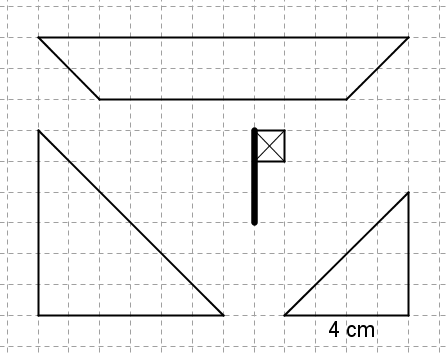 ArbeidslivsfagetArbeidslivsfag er et sentralt fag for å bidra til at elevene får praktisk erfaring med å løse arbeidsoppdrag i et arbeidsfellesskap. Faget skal bidra til at elevene deltar i verdiskaping gjennom å levere tjenester og produkter både internt på skolen og for eksterne oppdragsgivere. Faget skal gi elevene mulighet til å glede seg over å kunne skape noe. Arbeidslivsfag legger til rette for entreprenørskap i skolen og samarbeid med lokale bedrifter.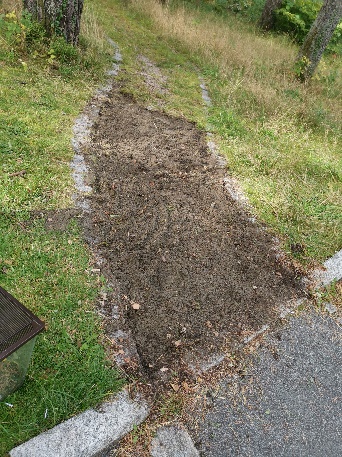 Arbeidslivselevene ordner gangstiene rundt skolen/i FurulundenLæreplanen i engelsk fordypning: Læreplan i fordypning i engelsk (ENG03-02) (udir.no)Læreplanen i matematikk:  Læreplan i fordypning i matematikk (MAT07-02) (udir.no)Læreplanen i arbeidslivsfag:  Læreplan for arbeidslivsfag på ungdomstrinnet (ARB01-03) (udir.no)